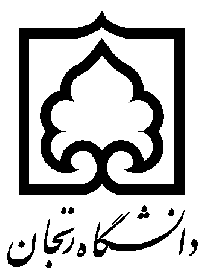 دانشکده علوم انسانی          گروه جغرافیابرنامه ترمي کارشناسی رشته آب و هواشناسیترم اول        ترم دوم    ترم سومترم چهارم ترم پنجم
ترم ششم      ترم هفتم گروهکد درسنام درستعداد واحدتعداد واحدنوع درسپيش نيازگروهکد درسنام درسنظري- عملينظري- عملينوع درسپيش نياز031317541زمين در فضا2-پایهندارد031317542زمین شناسی عمومی2-پایهندارد031337081نقشـه‌خواني1-پایهندارد031337082نقشـه‌خواني-1پایهندارد031317544فلسفه علم جغرافیا2-پایهندارد031317545آمار و احتمالات(1)2-پایهندارد031317546رياضيات (1)2-پایهندارد-9917001فارسي عمومي3-عموميندارد-9917002زبان عمومي3-عموميندارد031317556جغرافیای جمعیت2-پایهندارد-جمع كلجمع كل191-گروهکد درسنــام درستعداد واحدتعداد واحدنوع درسپيــش نيازگروهکد درسنــام درسنظري- عملينظري- عملينوع درسپيــش نياز031317557جغرافياي اقتصادي2-پایهندارد031317562جغرافیای روستایی2-پایهندارد031317558 جغرافیای سیاسی2-پایهندارد031317550ژئومورفولوژی 2-پایهندارد031317561 جغرافياي شهري2-پایهندارد031317559جغرافیای فرهنگی2-پایهندارد031317581ریاضیات برای جغرافیا(2)2-پایهندارد031317583آمار و احتمالات برای جغرافیا(2)2-پایهندارد-9912002آيين زندگي/ اخلاق اسلامی2-عموميندارد-9914002تاریخ تحلیلی صدر اسلام2-عمومينداردجمع كل20---گروهکد درس نــام درستعداد واحدتعداد واحدنوع درسپيــش نيازگروهکد درس نــام درسنظري- عملينظري- عملينوع درسپيــش نياز031337083نقشه برداری1-پایهریاضیات(1)031337084نقشه برداری-1پایهریاضیات(1)031317551آب و هواشناسی2-پایهندارد031317553جغرافیای خاکها 2-پایهندارد031317571جغرافیای جمعیت ایران2-پایهجغرافیای جمعیت 031317572جغرافیای اقتصادی ایران2-پایهجغرافیای اقتصادی031317575جغرافیای روستایی ایران2-پایهجغرافیای روستایی031317574جغرافیای شهری ایران2-پایهجغرافیای شهری031317573جغرافیای سیاسی ایران2-پایهجغرافیای سیاسی031317569ژئومورفولوژی ایران2-پایهژئومورفولوژی-انقلاب اسلامی 2-عمومینداردجمع كل191گروهکد درسنــام درستعداد واحدتعداد واحدنوع درسپيــش نيازگروهکد درسنــام درسنظري- عملينظري- عملينوع درسپيــش نياز031317552هیدرولوژی2-پایهندارد03131755مخاطرات محیطی2-پایهندارد031317554جغرافیای تاریخی ایران2-پایهندارد031317560جغرافیای گردشگری 2-پایهندارد031317563روش های برنامه ریزی منطقه ای و آمایش سرزمین2-پایهندارد031317566مبانی سنجش از دور 2-پایهنقشه برداری031317565جغرافیای زیستی2-پایهندارد031317568مبانی برنامه نویسی کامپیوتر 2-پایهندارد031317570آب و هوای ایران2-پایهآب و هواشناسی--تفسیر موضوعی قرآن یا نهج البلاغه2-عمومینداردجمع كل20-گروهکد درسنــام درستعداد واحدتعداد واحدنوع درسپيــش نيازگروهکد درسنــام درسنظري-  عملينظري-  عملينوع درسپيــش نياز031317567مبانی سیستم اطلاعاتی جغرافیای (gis)2-پایهمبانی سنجش از دور031317576محیط زیست و حقوق آن 2-پایهندارد031317577کار آفرینی2-پایهندارد03117578مطالعات جهان2-پایهندارد031317580مسائل آب 2-پایههیدرولوژی031317582تغییرات محیطی2-پایهندارد031317548روش تحقیق در جغرافیا 2-پایهندارد011337045فیزیک عمومی2-تخصصیریاضیات 1و 2-9911001انديشه اسلامي(1)2-عموميندارد--ورزش 1-1عمومینداردجمع كل181--گروه                    کد درسنــام درستعداد واحدتعداد واحدنوع درسپيــش نيازگروه                    کد درسنــام درسنظري-  عملينظري-  عملينوع درسپيــش نياز011337046پایگاه داده‌های اقلیمی‌و نقشه‌های هوای2-تخصصیندارد011337048ریاضیات و آب و هواشناسی2-تخصصیندارد0113337050اقلیم شناسی دینامیک 2-تخصصی ندارد011337051اقلیم شناسی آماری2-تخصصیآمار و احتمالات 1 و2011337052اقلیم شناسی فیزیکی2-تخصصیندارد011337060روش تحقیق در آب و هواشناسی 1-تخصصیندارد011337061روش تحقیق در آب و هواشناسی -1تخصصیندارد011337056میکروکلیماتولوژی2-تخصصیندارد011337057آب و هوای کره زمین 2تخصصی آب و هواشناسی011337058آلودگی هوا و شیمی جو2-تخصصیندارد--انديشه اسلامي(2)/ انسان در اسلام2-عموميانديشه اسلامي(1)جمع كل191-گروهکددرسنــام درستعداد واحدتعداد واحدنوع درسپيــش نيازگروهکددرسنــام درسنظري- عملينظري- عملينوع درسپيــش نياز011337042مدلسازی اقلیمی 2-تخصصیندارد011337043تحلیل فضایی و فرایندهای آب و هواشناسی 1-تخصصیمبانی سیستم اطلاعات جغرافیای011337044تحلیل فضایی و فرایندهای آب و هواشناسی -1تخصصیمبانی سیستم اطلاعات جغرافیای011337086تهیه و تفسیر نقشه ها و نمودارهای اقلیمی 2-تخصصیآب وهواشناسی 011337047اقلیم شناسی ماهواره ای 2-تخصصیمبانی آب وهواشناسی (۱) و (۲)011337049برنامه نویسی و نرم افزارهای اقلیمی 2-تخصصیمبانی آب وهواشناسی (۱) و (۲)01137055هیدروکلیماتولوژی 2-تخصصیمبانی آب وهواشناسی (۱) و (۲)01-پروژه2-تخصصیآمار و احتمالات-9917007دانش خانواده و جمعيت2-عموميندارد-- ورزش 2 -1عمومينداردجمع كل152